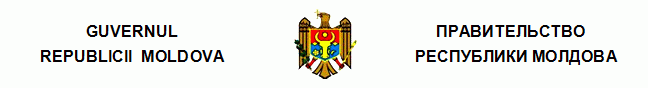 H O T Ă R Î R E cu privire la perfecţionarea şi restructurarea învăţămîntului postuniversitar medical nr. 502  din  15.07.94 * * * În scopul reorganizării sistemului de instruire postuniversitară şi creşterii gradului de calificare a medicilor şi întru realizarea concepţiei de pregătire a cadrelor medicale în cadrul Universităţii de Stat de Medicină “N.Testemiţanu”, Guvernul Republicii Moldova HOTĂRĂŞTE: 1. Se aprobă formele de pregătire postuniversitară a cadrelor medicale prin rezidentură – cu durata de 3 ani şi prin secundariat clinic – cu durata de 2 ani. 2. Ministerul Sănătăţii va elabora în termen de 2 săptămîni şi va aproba în modul stabilit Regulamentul cu privire la pregătirea postuniversitară a medicilor specialişti prin rezidentură şi Regulamentul privind secundariatul clinic. 3. Ministerul Finanţelor, de comun acord cu ministerul Sănătăţii, va prevedea din contul surselor generale bugetare stabilite pentru învăţămînt, mijloacele financiare respective. 
__________
Hotărîrile Guvernului
502/15.07.94 Hotărîre cu privire la perfecţionarea şi restructurarea învăţămîntului postuniversitar medicalPRIM-MINISTRU AL REPUBLICII MOLDOVAAndrei SANGHELI